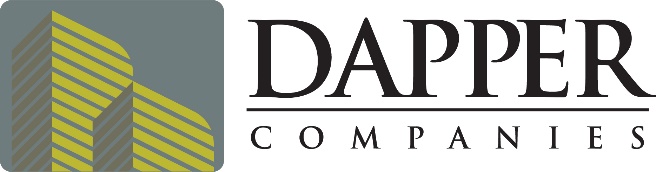 INTERNSHIP AVAILABLEDo you have an interest in the commercial real estate industry?  Dapper Companies, one of Las Vegas’ premier real estate development companies, builds top-quality retail, office and office/warehouse space throughout Southern Nevada, in addition to providing representation for tenants and owners in the leasing and sale of commercial property.Our company is seeking a summer intern who wants to learn various aspects of the commercial real estate business and who can assist us with a new marketing technology we are adopting for our company. Duties will be varied and might include assistance with our development team, property management division and marketing.Days and hours are flexible at this time and can be worked around your schedule. Stipend is $15/hr. Please send an email and resume to lenora@dapperdevelopment.com. We are looking to fill this position as soon as possible. 985 White Drive, Suite 100Las Vegas, NV   89119702-733-3622